Excluded Services & Other Covered Services:Your Rights to Continue Coverage:If you lose coverage under the plan, then, depending upon the circumstances, Federal and State laws may provide protections that allow you to keep health coverage. Any such rights may be limited in duration and will require you to pay a premium, which may be significantly higher than the premium you pay while covered under the plan. Other limitations on your rights to continue coverage may also apply. For more information on your rights to continue coverage, contact the plan at 1-800-352-2583. You may also contact your state insurance department at 1-877-693-5236, the U.S. Department of Labor, Employee Benefits Security Administration at 1-866-444-3272 or www.dol.gov/ebsa, or the U.S. Department of Health and Human Services at 1-877-267-2323 x61565 or www.cciio.cms.gov.Your Grievance and Appeals Rights:For more information on your rights to a grievance or appeal, contact the insurer at 1-800-352-2583. You may also contact the Department of Labor’s Employee Benefits Security Administration at 1-866-444-EBSA (3272) or www.dol.gov/ebsa/healthreform , or your state insurance department at 1-877-693-5236.For non-federal governmental group health plans and church plans that are group health plans contact your employee services department. You may also contact the state insurance department at 1-877-693-5236. Does this Coverage Provide Minimum Essential Coverage?The Affordable Care Act requires most people to have health care coverage that qualifies as “minimum essential coverage.”  This plan or policy does provide minimum essential coverage. Does this Coverage Meet the Minimum Value Standard?The Affordable Care Act establishes a minimum value standard of benefits of a health plan.  The minimum value standard is 60% (actuarial value).  This health coverage[ does / does not ] meet the minimum value standard for the benefits it provides. .About these Coverage Examples:These examples show how this plan might cover medical care in given situations. Use these examples to see, in general, how much financial protection a sample patient might get if they are covered under different plans.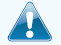  Amount owed to providers: $7,540 Plan pays $5,140 Patient pays $2,400Sample care costs: Patient pays: Amount owed to providers: $5,400 Plan pays $3,750 Patient pays $1,650Sample care costs: Patient pays:Questions and answers about the Coverage Examples:What are some of the assumptions behind the Coverage Examples? Costs don’t include premiums.Sample care costs are based on national averages supplied by the U.S. Department of Health and Human Services, and aren’t specific to a particular geographic area or health plan.The patient’s condition was not an excluded or preexisting condition.All services and treatments started and ended in the same coverage period.There are no other medical expenses for any member covered under this plan.Out-of-pocket expenses are based only on treating the condition in the example.The patient received all care from in-network providers. If the patient had received care from out-of-network providers, costs would have been higher.If the SBC includes both individual and family coverage tiers, the coverage examples were completed using the per-person deductible and out-of-pocket limit on page 1.What does a Coverage Example show? For each treatment situation, the Coverage Example helps you see how deductibles, copays, and coinsurance can add up. It also helps you see what expenses might be left up to you to pay because the service or treatment isn’t covered or payment is limited. Does the Coverage Example predict my own care needs?  No. Treatments shown are just examples. The care you would receive for this condition could be different based on your doctor’s advice, your age, how serious your condition is, and many other factors. Does the Coverage Example predict my future expenses?  No. Coverage Examples are not cost estimators. You can’t use the examples to estimate costs for an actual condition. They are for comparative purposes only. Your own costs will be different depending on the care you receive, the prices your providers charge, and the reimbursement your health plan allows.Can I use Coverage Examples to compare plans? Yes. When you look at the Summary of Benefits and Coverage for other plans, you’ll find the same Coverage Examples. When you compare plans, check the “Patient Pays” box in each example. The smaller that number, the more coverage the plan provides. Are there other costs I should consider when comparing plans? Yes. An important cost is the premium you pay. Generally, the lower your premium, the more you’ll pay in out-of-pocket costs, such as copays, deductibles, and coinsurance. You should also consider contributions to accounts such as health savings accounts (HSAs), flexible spending arrangements (FSAs) or health reimbursement accounts (HRAs) that help you pay out-of-pocket expenses. This is only a summary. If you want more detail about your coverage and costs, you can get the complete terms in the policy or plan document at www.floridablue.com or by calling 1-800-352-2583.  In the event there is a conflict between this summary and your Florida Blue coverage documents the terms and conditions of the coverage documents will control.Important QuestionsAnswersWhy this Matters:What is the overall deductible?In-Network: $2,000 Per Person. Out-Of-Network: $6,000 Per Person.Does not apply to In-Network preventive care.You must pay all the costs up to the deductible amount before this plan begins to pay for covered services you use. Check your policy or plan document to see when the deductible starts over (usually, but not always, January 1st). See the chart starting on page 2 for how much you pay for covered services after you meet the deductible.Are there other deductibles for specific services?No.You don’t have to meet deductibles for specific services, but see the chart starting on page 2 for other costs for services this plan covers.Is there an out–of–pocket limit on my expenses?Yes. In-Network: $6,350 Per Person/$12,700 Family.  Out-Of-Network: $30,000 Per Person/$30,000 Family.The out-of-pocket limit is the most you could pay during a coverage period (usually one year) for your share of the cost of covered services. This limit helps you plan for health care expenses.What is not included in the out–of–pocket limit?Premium, balance-billed charges, and health care this plan doesn't cover.Even though you pay these expenses, they don’t count toward the out-of-pocket limit.Is there an overall annual limit on what the plan pays?No.The chart starting on page 2 describes any limits on what the plan will pay for specific covered services, such as office visits.Does this plan use a network of providers?Yes. For a list of participating providers, see www.floridablue.com or call 1-800-352-2583.If you use an in-network doctor or other health care provider, this plan will pay some or all of the costs of covered services. Be aware, your in-network doctor or hospital may use an out-of-network provider for some services. Plans use the term in-network, preferred, or participating for providers in their network. See the chart starting on page 2 for how this plan pays different kinds of providers.Do I need a referral to see a specialist?No.You can see the specialist you choose without permission from this plan.Are there services this plan doesn’t cover?Yes.Some of the services this plan doesn’t cover are listed on page 4. See your policy or plan document for additional information about excluded services.Copays are fixed dollar amounts (for example, $15) you pay for covered health care, usually when you receive the service.Coinsurance is your share of the costs of a covered service, calculated as a percent of the allowed amount for the service. For example, if the plan’s allowed amount for an overnight hospital stay is $1,000, your coinsurance payment of 20% would be $200. This may change if you haven’t met your deductible. The amount the plan pays for covered services is based on the allowed amount. If an out-of-network provider charges more than the allowed amount, you may have to pay the difference. For example, if an out-of-network hospital charges $1,500 for an overnight stay and the allowed amount is $1,000, you may have to pay the $500 difference. (This is called balance billing.)This plan may encourage you to use in-network providers by charging you lower deductibles, copays and coinsurance amounts.Common 
Medical EventServices You May NeedYour cost if you use a Your cost if you use a Limitations & ExceptionsCommon 
Medical EventServices You May NeedIn-Network ProviderOut-Of-Network ProviderLimitations & ExceptionsIf you visit a health care provider’s office or clinicPrimary care visit to treat an injury or illness$35 CopayDeductible + 50% CoinsurancePhysician administered drugs may have higher cost shares.If you visit a health care provider’s office or clinicSpecialist visit$75 CopayDeductible + 50% CoinsurancePhysician administered drugs may have higher cost shares.If you visit a health care provider’s office or clinicOther practitioner office visit$75 CopayDeductible + 50% CoinsurancePhysician administered drugs may have higher cost shares.If you visit a health care provider’s office or clinicPreventive care/ screening/immunizationNo Charge50% CoinsurancePhysician administered drugs may have higher cost shares.If you have a testDiagnostic test (x-ray, blood work)Independent Clinical Lab: No Charge/ Independent Diagnostic Testing Center: $50 CopayDeductible + 50% CoinsuranceTests performed in hospitals may have higher cost share.If you have a testImaging (CT/PET scans, MRIs) Physician Office: $200 Copay/ Independent Diagnostic Testing Center: $200 CopayDeductible + 50% CoinsurancePrior authorization may be required. Tests performed in hospitals may have higher cost share.If you need drugs to treat your illness or conditionGeneric drugs$15 Copay per prescription at retail, $40 Copay per prescription by mail50% CoinsuranceUp to 30 day supply for retail, 90 day supply for mail order. Responsible Rx programs such as Prior Authorization may apply. See Medication Guide for more information. More information about prescription drug coverage is available atPreferred brand drugs$50 Copay per prescription at retail, $125 Copay per prescription by mail50% CoinsuranceUp to 30 day supply for retail, 90 day supply for mail order.www.floridablue.com.Non-preferred brand drugs$80 Copay per prescription at retail, $200 Copay per prescription by mail50% CoinsuranceUp to 30 day supply for retail, 90 day supply for mail order.Specialty drugs Specialty drugs are subject to the cost share based on applicable drug tier.Specialty drugs are subject to the cost share based on the applicable drug tier.Not covered through Mail Order. Up to 30 day supply for retail.If you have outpatient surgeryFacility fee (e.g., ambulatory surgery center)Ambulatory Surgical Center: Deductible + 50% Coinsurance/  Hospital Option 1: $300 CopayDeductible + 50% CoinsuranceOption 2 hospitals may have higher cost shares.If you have outpatient surgeryPhysician/surgeon feesDeductible + 50% CoinsuranceHospital: In-Network Deductible + 50% Coinsurance/ Ambulatory Surgical Center: Deductible + 50% Coinsurance––––––––none––––––––If you need immediate medical attentionEmergency room servicesDeductible + 50% CoinsuranceDeductible + 50% Coinsurance––––––––none––––––––If you need immediate medical attentionEmergency medical transportationDeductible + 50% CoinsuranceIn-Network Deductible + 50% Coinsurance––––––––none––––––––If you need immediate medical attentionUrgent careDeductible + 50% CoinsuranceDeductible + 50% Coinsurance––––––––none––––––––If you have a hospital stayFacility fee (e.g., hospital room)Inpatient Hospital Option 1: $2,000 Copay Deductible + 50% CoinsuranceInpatient Rehab Services limited to 30 days. Option 2 hospitals may have higher cost shares.If you have a hospital stayPhysician/surgeon feeDeductible + 50% CoinsuranceIn-Network Deductible + 50% Coinsurance––––––––none––––––––If you have mental health, behavioral health, or substance abuse needsMental/Behavioral health outpatient servicesNo Charge50% CoinsuranceOption 2 hospitals may have higher cost shares.If you have mental health, behavioral health, or substance abuse needsMental/Behavioral health inpatient servicesNo ChargePhysician Services: No Charge/ Hospital: 50% CoinsuranceOption 2 hospitals may have higher cost shares.If you have mental health, behavioral health, or substance abuse needsSubstance use disorder outpatient servicesNo Charge50% CoinsuranceOption 2 hospitals may have higher cost shares.If you have mental health, behavioral health, or substance abuse needsSubstance use disorder inpatient servicesNo ChargePhysician Services: No Charge/ Hospital: 50% CoinsuranceOption 2 hospitals may have higher cost shares.If you are pregnantPrenatal and postnatal care$75 CopayDeductible + 50% Coinsurance––––––––none––––––––If you are pregnantDelivery and all inpatient servicesPhysician Services: Deductible + 50% Coinsurance/  Hospital Option 1: $2,000 Copay Physician Services: In-Network Deductible + 50% Coinsurance/ Hospital: Deductible + 50% CoinsuranceOption 2 hospitals may have higher cost shares.Home health careDeductible + 50% CoinsuranceDeductible + 50% CoinsuranceCoverage limited to 10 visits. If you need help recovering or have other special health needsRehab servicesPhysician Office: $75 Copay/ Outpatient Rehab Center: $75 CopayDeductible + 50% CoinsuranceCoverage limited to 25 visits, including 26 manipulations. Services performed in hospitals may have a higher cost-share.Habilitation servicesNot CoveredNot CoveredNot CoveredSkilled nursing careDeductible + 50% CoinsuranceDeductible + 50% CoinsuranceCoverage limited to 60 days. Durable medical equipmentDeductible + 50% CoinsuranceDeductible + 50% Coinsurance––––––––none––––––––Hospice serviceDeductible + 50% CoinsuranceDeductible + 50% Coinsurance––––––––none––––––––If your child needs dental or eye careEye examNot CoveredNot CoveredNot CoveredIf your child needs dental or eye careGlassesNot CoveredNot CoveredNot CoveredIf your child needs dental or eye careDental check-upNot CoveredNot CoveredNot CoveredServices Your Plan Does NOT Cover (This isn’t a complete list. Check your policy or plan document for other excluded services.)Services Your Plan Does NOT Cover (This isn’t a complete list. Check your policy or plan document for other excluded services.)Services Your Plan Does NOT Cover (This isn’t a complete list. Check your policy or plan document for other excluded services.)AcupunctureBariatric surgeryCosmetic surgeryDental care (Adult)Habilitation servicesHearing aidsInfertility treatmentLong-term carePediatric dental check-upPediatric eye examPediatric glassesPrivate-duty nursingRoutine eye care (Adult)Routine foot care unless for treatment of diabetesWeight loss programsOther Covered Services (This isn’t a complete list. Check your policy or plan document for other covered services and your costs for these services.)Other Covered Services (This isn’t a complete list. Check your policy or plan document for other covered services and your costs for these services.)Other Covered Services (This isn’t a complete list. Check your policy or plan document for other covered services and your costs for these services.)Chiropractic care - Limited to 25 visitsMost coverage provided outside the United States.  See www.floridablue.com.Non-emergency care when traveling outside the U.S.Language Access Services:Spanish (Español): Para obtener asistencia en Español, llame al 1-800-352-2583.Tagalog (Tagalog): Kung kailangan ninyo ang tulong sa Tagalog tumawag sa 1-800-352-2583.Chinese (中文): 如果需要中文的帮助，请拨打这个号码 1-800-352-2583.Navajo (Dine): Dinek'ehgo shika at'ohwol ninisingo, kwiijigo holne' 1-800-352-2583.Plan Documents:If you want more detail about coverage and costs, you can get the complete terms in the policy or plan document by calling 1-800-352-2583 or by clicking the following link:http://www.bcbsfl.com/DocumentLibrary/COC/2016/LGPREACA/OFX/LG160012.pdf . –––––––––––––––––––To see examples of how this plan might cover costs for a sample medical situation, see the next page.––––––––––––––––––Hospital charges (mother)$2,700Routine obstetric care$2,100Hospital charges (baby)$900Anesthesia$900Lab tests$500Prescriptions$200Radiology$200Vaccines, other preventive$40Total$7,540Deductibles$0Copays$2,200Coinsurance$0Limits or exclusions$200Total$2,400Prescriptions$2,900Medical Equipment and Supplies$1,300Office Visits and Procedures $700Education$300Lab tests$100Vaccines, other preventive$100Total$5,400Deductibles$70Copays$1,500Coinsurance$0Limits or exclusions$80Total$1,650